                 Отдел по делам образования                Администрации города Абазы05  февраля    2015  г.                                         ПРИКАЗ                                             № 60Об утверждении   Положения «О порядке приёма  детей в 1-е классы общеобразовательных  организаций города Абазы, не достигших 6 лет и 6 месяцев, и детей старше 8 лет на  01 сентября текущего года».       В  целях обеспечения конституционного права граждан на получение общедоступного и бесплатного  общего образования, в соответствии со ст. 67 Федерального закона от 29.12.2012 г. № 273 – ФЗ «Об образовании в Российской Федерации»  приказываю:Утвердить Положение «О порядке приёма  детей в 1-е классы общеобразовательных  организаций города Абазы, не достигших 6 лет и 6 месяцев, и детей старше 8 лет на 01 сентября текущего года» (приложение № 1).Опубликовать настоящий приказ на официальном сайте Отдела по делам образования Администрации города Абазы.Руководителям общеобразовательных  организаций, подведомственных Отделу по делам образования Администрации города Абазы, принять к исполнению Положение «О порядке приёма детей в 1-е классы общеобразовательных  организаций города Абазы, не достигших 6 лет и 6 месяцев, и детей старше 8 лет на 01 сентября текущего года».Контроль за исполнение  приказа  оставляю за собой.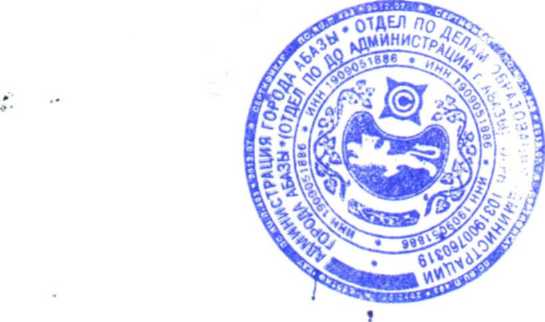 Руководитель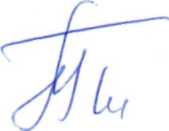 Отдела по делам образованияАдминистрации г. Абазы                                                                                Т.Л.Сипкина                                                                                                                                                                      Приложение № 1                                                                                    к приказу Отдела по делам                                                                                                      образования Администрации города                                                                                                                                                     Абазы   № 60  от  05.02.2015 г.                                                        Положение«О Порядке приёма  детей в 1-е классы общеобразовательных  организаций города Абазы, не достигших 6 лет и 6 месяцев, и детей старше 8 лет на 01 сентября текущего года».Общие положенияЦелью настоящего Положения является определение Порядка записи обучающихся в возрасте 6 лет и 6 месяцев, и детей старше 8 лет в общеобразовательные организаций на обучение в 1 классе по общеобразовательным программам  начального общего образования.Настоящее Положение разработано в соответствии с:-Конституцией РФ;-Законом РФ от 29.12.2012 г. № 273-ФЗ «Об образовании в Российской Федерации»;-Приказом Министерства образования и науки РФ от 22 января 2014 г. № 32 «Об утверждении Порядка приёма граждан на обучение по образовательным программам начального общего, основного общего и среднего  общего образования»;-письмом Министерства образования Российской Федерации от 21 марта 2003 года № 03-51-57 ИН/13-03 «Рекомендации по организации приёма в 1 класс»;-СанПиН 2.4.2.2821-10, утвержденными постановлением Главного государственного врача РФ от 29.12.2010 г. № 189;-Типовым положением об общеобразовательном учреждении, утвержденным постановлением Правительства Российской Федерации от 19.03.2001 г. № 196;-Письмом Министерства образования и науки Российской Федерации от 25.05.2000 г. № 2021/11-13 «Об организации обучения в первом классе четырёхлетней начальной школы»;-Постановлением Главы города Абазы от 20.12.2013 г. № 1064 « О закреплении за территориями города Абазы муниципальных бюджетных общеобразовательных организаций» (с изменениями и дополнениями).Порядок приёма детей в первый класс, не достигших возраста 6 лет и  6 месяцев, и детей старше 8 лет на 1 сентября текущего года.Приём в 1 класс детей, не достигших на 1 сентября текущего года шести лет и шести месяцев, а также детей старше 8 лет, может осуществляться только с разрешения Отдела по делам образования Администрации города Абазы, исполняющего функции и полномочия Учредителя общеобразовательных организаций (далее – Отдел) и при наличии медицинского и психолого-педагогического заключения о готовности такого ребёнка к обучению в 1 классе.Родители (законные представители) обращаются в общеобразовательное учреждение, закреплённое за территорией проживания ребёнка с просьбой о приёме в первый класс.  Организация  доводит до сведения родителей  (законных представителей) настоящий Порядок.Организация организует проведение психолого-педагогического обследования ребёнка по вопросу готовности  к обучению в 1 классе.Организация предоставляет возможность родителям (законным представителям) написать заявление в Отдел на получение разрешения о приёме их ребёнка в первый класс (приложение № 1).Заявление направляется руководителем школы или лично родителями (законными представителями) в Отдел для принятия решения о зачислении ребёнка в 1-й класс.Руководителем школы в Отдел  направляется ходатайство, в котором указываются мотивированные причины о возможности (невозможности) зачисления ребёнка в 1 класс, наличие (отсутствие) условий для обучения детей, не достигших на 1 сентября текущего года  возраста шести лет и шести месяцев; психолого-педагогическое заключение о готовности ребёнка к обучению в 1 классе школы.Родители (законные представители) обращаются в общеобразовательную организацию закрепленной территории с заявлением о приёме на обучение ребёнка старше 8 лет в 1 класс и несут ответственность за своевременность подачи заявления.При приёме в 1 класс ребёнка, достигшего возраста 8 лет, заявление родителей (законных представителей) должно содержать объяснение причин его несвоевременного определения в школу.Пропуск  сроков подачи заявления о приёме в школу детей старше 8 лет, не является основанием для отказа родителям (законным представителям) в прохождении обучения ребёнка в учреждении.Организация  в трёхдневный срок информирует о нарушении родителями (законными представителями) Федерального закона ФЗ-273 «Об образовании в Российской Федерации» комиссию по делам несовершеннолетних Администрации города Абазы. Организует проведение психолого-педагогического обследования ребёнка по вопросу готовности к обучению в 1 классе.Срок рассмотрения Отделом заявления родителей (законных представителей) о разрешении приёма ребёнка в первый класс общеобразовательной организации – не позднее 14 дней с момента регистрации заявления.По результатам рассмотрения предоставленных документов руководитель Отдела издаёт приказ о разрешении приёма ребёнка в общеобразовательное учреждение города Абазы для обучения в более раннем возрасте, чем 6 лет и 6 месяцев или старше 8 лет, либо указывает обоснованную причину отказа.Родители (законные представители) предоставляют разрешение Отдела о зачислении ребёнка в 1 класс в общеобразовательную организацию и подают заявление в общеобразовательную организацию  с просьбой о зачислении ребёнка в 1 класс.Руководители общеобразовательных  организаций  при приёме  заявлений от родителей (законных представителей) иностранных граждан (имеющих российское  гражданство, не имеющих российское гражданство) на обучение детей, указанной выше категории, в 1 класс, для обучения по общеобразовательным программам за счёт бюджетных ассигнований федерального бюджета, бюджетов субъектов РФ и местных бюджетов осуществляют приём в соответствии с международными договорами РФ, Федеральным законом от 29.12.2012 г. № 273-ФЗ «Об образовании в Российской Федерации» (Собрание законодательства Российской Федерации, 2012, № 53 ст. 7598; 2013 № 19, ст. 2326; № 23, ст. 2878; № 27, ст. 3462; № 30, ст.4036; № 48, ст. 6165) и Порядком приёма граждан на обучение общего, основного общего и среднего общего образования (утверждённого приказом Министерством образования и науки РФ от 22 января 2014 г. № 32.После получения приказа Отдела по делам образования о разрешении зачислить ребёнка в 1 класс общеобразовательной организации, руководитель её  издаёт приказ о приёме в 1 класс ребёнка, не достигшего возраста 6 лет и 6 месяцев, ребёнка старше 8 лет.В  соответствии с СанПиН требованиями к условиям и организации обучения в общеобразовательных учреждениях», СанПиН 2.4.2.2821-10, утверждённым постановлением Главного государственного врача РФ от 29.12.2010 г. № 189, обучение детей, не достигших 6 лет и 6 месяцев к началу учебного года, следует проводить с соблюдением всех гигиенических требований к условиям и организации образовательного процесса для детей дошкольного возраста.                         Приложение № 1Руководителю Отдела по делам образования                                                                       Администрации города Абазы ____________                                                                                                                                                                  (ФИО)                                                                                            __________________________________________________                                                                                         (ФИО родителя (законного представителя) ребёнка                                                                                            __________________________________________________                                                                                             (адрес проживания)                                                                           Контактный номер телефона ___________________ЗаявлениеПрошу разрешить  обучение в 1-м классе моего ребёнка _________________________,                                                                                                                                                   (ФИО ребёнка)года рождения, которому на 01 сентября 20 ___ года исполняется _____лет и ______ месяцев  в ______________________________________________________________(наименование школы)Противопоказания по состоянию здоровья отсутствуют.К заявлению прилагаются:-копия свидетельства о рождении ребёнка;- копия  документа,  подтверждающего  проживание  ребёнка на  территории, за которой закреплена  общеобразовательная  организации;Дата                                                                                                                            Подпись 